香港交易及結算所有限公司及香港聯合交易所有限公司對本公告的內容概不負責，對其準確性或完整性亦不發表任何聲明，並明確表示，概不對因本公告全部或任何部份內容而產生或因倚賴該等內容而引致的任何損失承擔任何責任。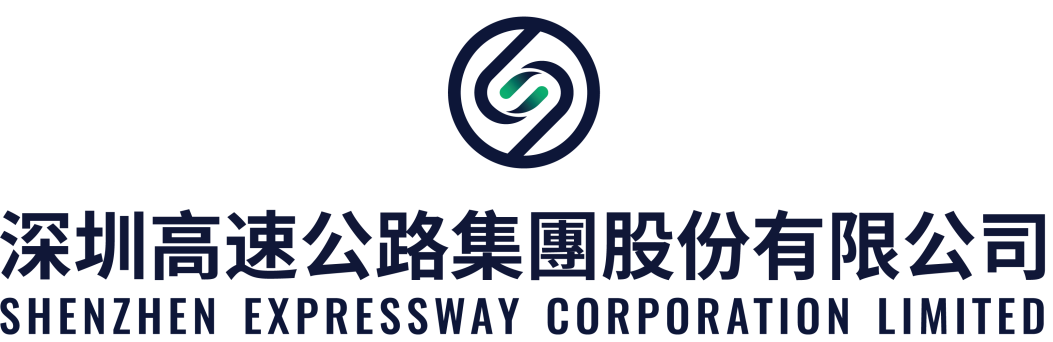 （於中華人民共和國註冊成立的股份有限公司）（股份代號：00548）2022年12月未經審計路費收入深圳高速公路集團股份有限公司（「本公司」）董事會（「董事會」）謹此公佈本集團2022年12月的路費收入（未經審計）如下：簡要說明：1、	武黃高速的特許經營期已於2022年12月10日24時到期終止。投資者可登錄本公司網站http://www.sz-expressway.com的「收費公路」和「營運數據」欄目，分別查閱各收費公路的基本情況及歷史數據。謹慎性陳述董事會謹此提醒投資者，上述數據乃根據本集團內部資料匯總編制而成，且未經審計。由於完成路費收入的數據拆分、確認需要履行一定的程序，以及在聯網收費的環境下部分路段的路費收入在月度結算和披露時須以預估方式記錄，因此該等數據與定期報告披露的數據可能存在差異。此外，本公司在披露當月預估數據時還會就上月預估數和上月實際結算數的差異進行調整，導致個別數據可能會出現一定程度的異常。因此，本公告之路費收入僅作爲階段性數據供投資者參考，投資者請審慎使用該等數據。承董事會命趙桂萍聯席公司秘書中國，深圳，2023年2月1日於本公告之日，本公司董事為：廖湘文先生（執行董事兼總裁）、王增金先生（執行董事）、文亮先生（執行董事）、戴敬明先生（非執行董事）、李曉艶女士（非執行董事）、呂大偉先生（非執行董事）、白華先生（獨立非執行董事）、李飛龍先生（獨立非執行董事）、繆軍先生（獨立非執行董事）和徐華翔先生（獨立非執行董事）。收費公路集團控股
比例收入合併
比例路費收入（人民幣千元）路費收入（人民幣千元）收費公路集團控股
比例收入合併
比例總計日均廣東省－深圳地區：廣東省－深圳地區：廣東省－深圳地區：廣東省－深圳地區：廣東省－深圳地區：梅觀高速100%100%11,419368機荷東段100%100%53,0911,713機荷西段100%100%38,9321,256沿江項目100%100%40,5661,309外環項目100%100%82,5252,662龍大高速89.93%100%11,391367水官高速50%100%47,0371,517水官延長段40%—5,660183廣東省－其他地區：廣東省－其他地區：廣東省－其他地區：廣東省－其他地區：廣東省－其他地區：清連高速76.37%100%46,7701,509廣深高速45%—181,0975,842西線高速50%—82,4112,658陽茂高速25%—47,2511,524廣州西二環25%—30,875996中國其他省份：中國其他省份：中國其他省份：中國其他省份：中國其他省份：武黃高速1100%100%9,564956益常項目100%100%32,3341,043長沙環路51%100%17,428562南京三橋35%—36,3861,174